IECR=intermittent energy and carbohydrate restriction, IECR+PF=intermittent energy and carbohydrate restriction + ad-lib protein and fat, DER=daily energy restriction, AOAC=association of official analytical chemists.  IECR (N=36), IECR+PF (N=37), DER (N=37)* Geometric Mean (95% CI) for baseline and LOCF values at 1, 3 and 4 months. † Analysis of covariance (ANCOVA) between 3 groups for LOCF at 3 months adjusted for baseline values ‡ Analysis of covariance (ANCOVA) between 3 groups for LOCF at 4 months adjusted for 3 month LOCF values§ Analysis of covariance (ANCOVA) between IECR and DER for LOCF at 3 months adjusted for baseline values || Analysis of covariance (ANCOVA) between IECR+PF and DER for LOCF at 3 months adjusted for baseline values¶ Median (approximate 95% CI) for baseline and LOCF values at 1, 3 and 4 months ** Kruskall Wallis for change between 3 groups from baseline to LOCF 3 months †† Kruskall Wallis for change between 3 groups from LOCF 3 to LOCF 4 months IECR=intermittent energy and carbohydrate restriction, IECR+PF=intermittent energy and carbohydrate restriction + ad-lib protein and fat, DER=daily energy restriction Baseline IECR (N =30), IECR+PF (N=26), DER (N=30); 1 month IECR (N=27), IECR+PF (N=24), DER (N=29); 3 months IECR (N=22), IECR+PF (N=22), DER (N=25); 4 months IECR (N=22), IECR+PF (N=16), DER (N=18)Mean (SD) for baseline and LOCF values at 1, 3 and 4 months. * ANCOVA for change in average score for the week for all groups between baseline and 1 month adjusted for baseline values† ANCOVA for change in average score for the week for all groups between baseline and 3 months adjusted for baseline values‡ ANCOVA for change in average score for the week for all groups between 3 and 4 months adjusted for LOCF 3 month values§ ANCOVA for change in average score for the week between IECR and DER between 3 and 4 months adjusted for LOCF 3 month values with Bonferroni adjustment || ANCOVA for change in average score for the week between IECR+PF and DER between 3 and 4 months adjusted for LOCF 3 month values with Bonferroni adjustment IECR=intermittent energy and carbohydrate restriction, IECR+PF=intermittent energy and carbohydrate restriction + ad-lib protein and fat, DER=daily energy restriction IECR (N=37), IECR+PF (N=34), DER (N=34) Median (approximate 95% CI) for baseline and LOCF values at 1, 3 and 4 months* Kruskall Wallis for change from baseline to LOCF 3 months † Kruskall Wallis for change from LOCF 3 months to LOCF 4 monthsIECR=intermittent energy and carbohydrate restriction, IECR+PF=intermittent energy and carbohydrate restriction + ad-lib protein and fat, DER=daily energy restriction Baseline IECR (N=36), IECR+PF (N=37), DER (N=37); 1 month IECR (N=31), IECR+PF (N=34),  DER (N=32); 3 months IECR (N=28), IECR+PF (N=27), DER (N=26); 4 months IECR (N=26), IECR+PF (N=23), DER (N=22)IECR=intermittent energy and carbohydrate restriction, IECR+PF=intermittent energy and carbohydrate restriction + ad-lib protein and fat, DER=daily energy restriction, AOAC= association of official analytical chemistsBaseline IECR (N=36), IECR+PF (N=37), DER (N=37); 1 month IECR (N=31), IECR+PF (N=34), DER (N=32); 3 months IECR (N=28), IECR+PF (N=27),  DER (N=26); 4 months IECR (N=26), IECR+PF (N=23),  DER (N=22)N (%)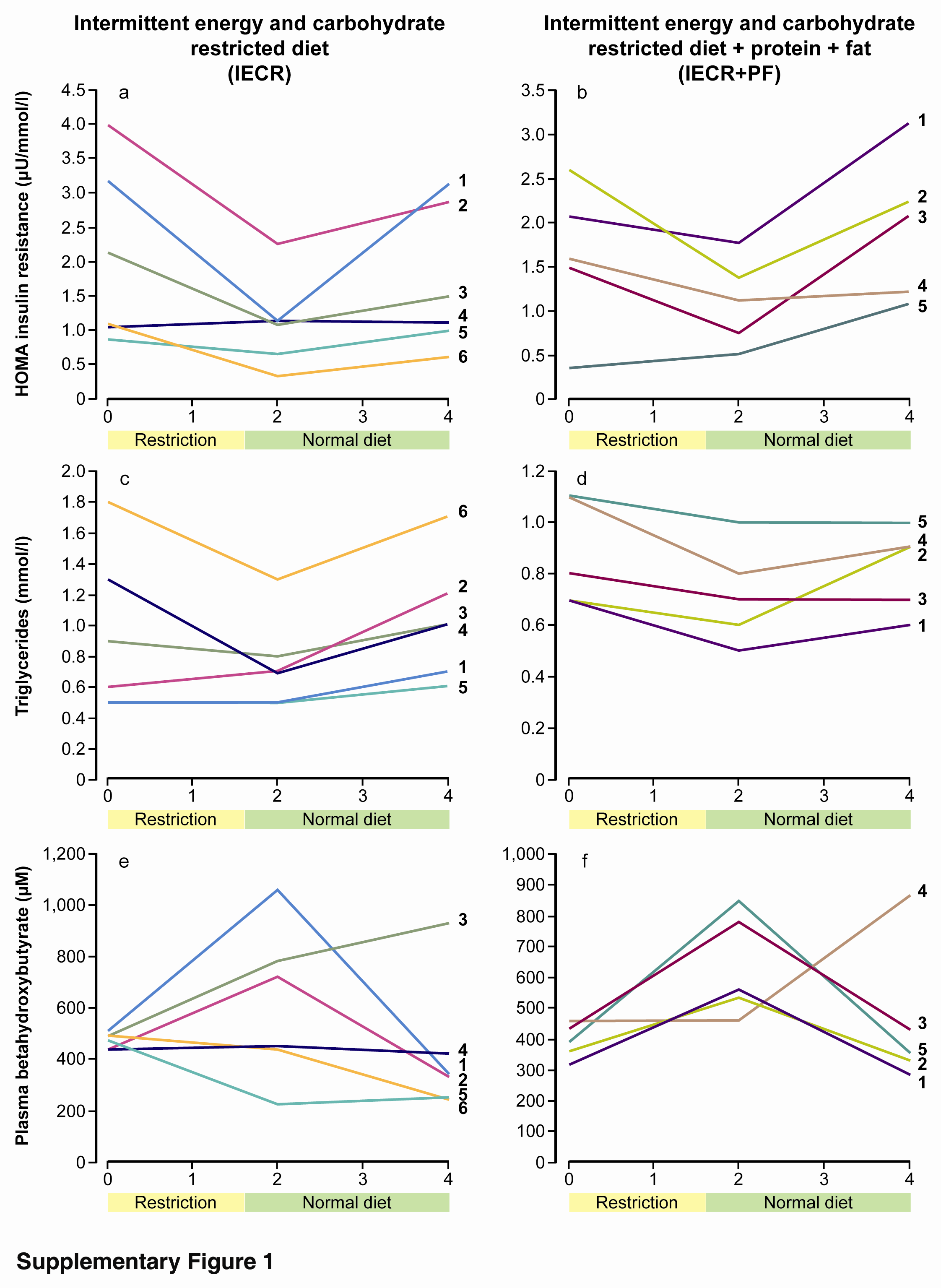 Supplementary Table 1 Self reported dietary intake and physical activity over 4 months Supplementary Table 1 Self reported dietary intake and physical activity over 4 months Supplementary Table 1 Self reported dietary intake and physical activity over 4 months Supplementary Table 1 Self reported dietary intake and physical activity over 4 months Supplementary Table 1 Self reported dietary intake and physical activity over 4 months Supplementary Table 1 Self reported dietary intake and physical activity over 4 months Supplementary Table 1 Self reported dietary intake and physical activity over 4 months ParameterBaseline1 month3 monthP-value4 monthP-valueEnergy (kJ/d) *0.046 †0.765 ‡IECR8166 (7606-8769)5199  (4755-5683 )5188  (4729-5691)0.207 §5531  (5044-6065)IECR+PF8568 (7997-9180)5940  (5405-6528)6065  (5576-6598)>0.99 ||6295  (5824-6803)DER8761 (7889-9728)5831  (5343-6390)5909  (5436-6423)6246  (5783-6745)Carbohydrate  (g/d) *0.002 †0.999 ‡IECR225.6 (209.3-243.2)130.1 (116.5-145.2)128.1 (113.4-144.7)0.004 §143.1 (128.3-159.7)IECR+PF 232.4 (214.1-252.2)134.7 (118.0-153.6)132.5 (116.9-150.2)0.008 ||147.2 (130.8-165.6)DER 244.5 (220.7-270.8)170.1 (154.8-187.1)169.3 (156.6-183.1)177.2 (163.7-191.8)Protein (g/d) *0.005 †0.229 ‡IECR 83.4 (78.2-88.9)71.8 (66.9-77.0)71.1 (66.3-76.3)>0.99 §71.6 (66.8-76.7)IECR+PF82.4 (77.7-87.4)79.5 (73.5-85.9)81.1 (75.5-87.2)0.022 ||79.9 (74.9-85.2)DER 85.4 (78.9-92.5)74.9 (69.7-80.4)73.0 (67.8-78.5)76.8 (71.9-82.0)Total Fat  (g/d) *0.001 †0.878 ‡IECR 74.1 (67.0-82.0)45.1 (40.0-50.9)44.0 (38.9-49.7)>0.99 §47.4 (42.0-53.6)IECR+PF 78.5 (70.4-87.5)56.6 (49.8-64.3)59.5 (52.9-66.9)0.012 ||60.0 (54.3-66.4)DER 80.9 (69.7-93.9)45.2 (39.7-51.5)47.1 (41.3-53.6)50.8 (45.2-57.0)SFA (g/d) *SFA (g/d) *0.013 †0.430 ‡IECR 26.4 (23.3-29.8)15.2 (13.3-17.3)14.7 (12.8-16.9)>0.99 §15.9 (13.7-18.5)IECR+PF 28.9 (25.4-33.0)18.1 (15.8-20.8)19.3 (17.2-21.8)0.041 ||18.8 (16.8-21.1)DER 29.5 (25.1-34.6)15.2 (13.0-17.9)15.4 (13.2-17.9)17.2 (15.0-19.6)MUFA (g/d) *<0.001 †0.764 ‡IECR 24.9 (22.5-27.3)15.4 (13.2-17.6)15.8 (13.7-17.8)>0.99 §17.0 (15.1-18.9)IECR+PF 26.2 (23.1-29.4)21.3 (18.3-24.3)22.7 (19.9-25.5)0.001 ||22.4 (20.0-24.9)DER 28.4 (24.4-32.5)16.7 (14.2-19.2)17.2 (14.9-19.6)18.4 (16.3-20.5)PUFA (g/d) *0.003 †0.594 ‡IECR12.0 (10.6-13.6)8.0 (7.0-9.3)7.5 (6.5-8.7)>0.99 §8.1 (6.9-9.5)IECR+PF 12.6 (11.0-14.5)10.0 (8.4-12.0)10.7 (9.0-12.7)0.03 ||11.1 (9.6-12.7)DER 12.7 (10.7-15.0)7.8 (6.8-8.9)8.3 (7.2-9.5)8.9 (7.7-10.2)AOAC Fibre  (g/d) *<0.001†0.390 ‡IECR 21.0 (19.2-22.9)15.4 (13.7-17.2)15.1 (13.5-16.9)0.00 §15.9 (14.5-17.6)IECR+PF 19.2 (17.6-20.9)16.9 (15.4-18.5)16.3 (15.0-17.7)0.043 ||17.7 (16.4-19.0)DER 21.3 (19.1-23.7)19.8 (18.5-21.3)19.8 (18.2-21.5)19.4 (17.7-21.3)Alcohol  (g/week) ¶0.524  **0.457 ††IECR 57.4 (0.0-121.0)21.2 (0.0-60.5)36.5 (10.2-57.8)42.4 (0.0-75.8)IECR+PF 75.6 (25.7-127.1)30.3 (0.0-72.6)45.4 (1.9-77.7)39.3 (6.1-90.8)DER 40.3 (13.2-75.6)23.8 (0.0-30.3)26.2 (7.9-42.4)23.8 (0.0-44.4)Duration of vigorous and moderate exercise (min/week) ¶0.085 **0.504 ††IECR 296 (197–610)226 (155–489)313 (135–480)257 (130–384)IECR+PF 225 (145–350)234 (190–324)325 (195–432)260 (210–370)DER 420 (269–550)385 (215–559)420 (280–576)284 (215–465)Supplementary Table 2 - Appetite and Hunger Scales Questionnaire for completers onlySupplementary Table 2 - Appetite and Hunger Scales Questionnaire for completers onlySupplementary Table 2 - Appetite and Hunger Scales Questionnaire for completers onlySupplementary Table 2 - Appetite and Hunger Scales Questionnaire for completers onlySupplementary Table 2 - Appetite and Hunger Scales Questionnaire for completers onlySupplementary Table 2 - Appetite and Hunger Scales Questionnaire for completers onlySupplementary Table 2 - Appetite and Hunger Scales Questionnaire for completers onlySupplementary Table 2 - Appetite and Hunger Scales Questionnaire for completers onlySupplementary Table 2 - Appetite and Hunger Scales Questionnaire for completers onlySupplementary Table 2 - Appetite and Hunger Scales Questionnaire for completers onlySupplementary Table 2 - Appetite and Hunger Scales Questionnaire for completers onlySupplementary Table 2 - Appetite and Hunger Scales Questionnaire for completers onlySupplementary Table 2 - Appetite and Hunger Scales Questionnaire for completers onlySupplementary Table 2 - Appetite and Hunger Scales Questionnaire for completers onlyParameterBaselineAverageBaselineAverage1 monthAverageP – value *1 monthDay 11 MonthDay 23 monthAverageP –value † 3 MonthDay 13 Month Day 24 monthAverageP – value ‡4 MonthDay 1Question 10.140.570.62How hungry have you felt over the past day?How hungry have you felt over the past day?How hungry have you felt over the past day?How hungry have you felt over the past day?How hungry have you felt over the past day?How hungry have you felt over the past day?How hungry have you felt over the past day?How hungry have you felt over the past day?How hungry have you felt over the past day?How hungry have you felt over the past day?How hungry have you felt over the past day?How hungry have you felt over the past day?How hungry have you felt over the past day?How hungry have you felt over the past day?IECR 3.4 (2.2)4.1 (2.1)4.1 (2.1)5.0 (2.3)4.7 (2.5)3.8 (2.2)4.0 (2.5)4.1 (2.6)3.1 (1.8)3.9 (2.0)IECR+PF 3.0 (2.6)3.2 (1.9)3.2 (1.9)3.5 (2.3)3.2 (2.4)3.1 (1.7)3.4 (1.9)3.8 (2.3)3.0 (2.2)3.4 (2.3)DER 3.6 (1.8)3.4 (1.7)3.4 (1.7)3.1 (1.7)3.6 (2.2)3.4 (2.2)3.5 (2.4)3.5 (2.1)3.4 (2.0)2.9 (1.9)Question 20.390.590.69How full do you feel?How full do you feel?How full do you feel?How full do you feel?How full do you feel?How full do you feel?How full do you feel?How full do you feel?How full do you feel?How full do you feel?How full do you feel?How full do you feel?How full do you feel?How full do you feel?IECR 5.8 (2.3)5.2 (2.0)5.2 (2.0)4.6 (2.2)4.27 (2.4)6.0 (2.0)5.7 (2.3)5.6 (2.1)6.1 (2.1)5.9 (2.2)IECR+PF 7.0 (1.9)5.8 (1.9)5.8 (1.9)5.7 (2.3)5.98 (2.5)5.9 (1.7)5.8 (2.1)5.4 (2.3)6.6 (1.9)6.7 (1.9)DER 5.9 (2.0)5.9 (1.6)5.9 (1.6)5.9 (2.0)5.39 (2.1)5.7 (2.1)5.5 (2.4)6.1 (2.1)5.8 (1.9)5.6 (2.3)Question 30.120.940.54How strong is your desire to eat?How strong is your desire to eat?How strong is your desire to eat?How strong is your desire to eat?How strong is your desire to eat?How strong is your desire to eat?How strong is your desire to eat?How strong is your desire to eat?How strong is your desire to eat?How strong is your desire to eat?How strong is your desire to eat?How strong is your desire to eat?How strong is your desire to eat?How strong is your desire to eat?IECR 4.1 (2.4)4.3 (2.1)4.3 (2.1)5.0 (2.2)4.9 (2.6)3.5 (1.8)3.4 (2.1)4.0 (2.2)3.4 (2.0)3.5 (2.0)IECR+PF 3.4 (2.3)3.3 (2.0)3.3 (2.0)3.5 (2.7)2.9 (2.3)3.7 (2.5)3.8 (2.7)4.4 (2.8)2.4 (1.5)3.0 (2.1)DER 4.1 (2.4)3.6 (1.9)3.6 (1.9)3.3 (2.1)4.0 (2.4)3.6 (2.3)3.5 (2.7)3.8 (2.6)3.2 (2.1)3.4 (2.4)Question 40.070.270.66How much do you think you could eat now?How much do you think you could eat now?How much do you think you could eat now?How much do you think you could eat now?How much do you think you could eat now?How much do you think you could eat now?How much do you think you could eat now?How much do you think you could eat now?How much do you think you could eat now?How much do you think you could eat now?How much do you think you could eat now?How much do you think you could eat now?How much do you think you could eat now?How much do you think you could eat now?IECR 3.3 (2.3)4.4 (2.0)4.4 (2.0)4.6 (2.6)4.9 (2.4)3.7 (2.0)3.7 (2.4)3.8 (2.3)3.4 (1.7)3.5 (1.9)IECR+PF 3.0 (2.3)3.1 (1.8)3.1 (1.8)3.0 (2.4)2.9 (2.3)3.8 (2.2)3.8 (2.5)4.6 (2.5)2.6 (1.8)3.0 (2.1)DER 3.5 (2.2)3.2 (1.8)3.2 (1.8)3.0 (2.0)3.8 (2.0)3.2 (2.1)3.3 (2.2)3.0( 2.1)3.2 (1.9)3.6 (2.2)Question 50.260.740.95How thirsty do you feel?How thirsty do you feel?How thirsty do you feel?How thirsty do you feel?How thirsty do you feel?How thirsty do you feel?How thirsty do you feel?How thirsty do you feel?How thirsty do you feel?How thirsty do you feel?How thirsty do you feel?How thirsty do you feel?How thirsty do you feel?How thirsty do you feel?IECR 3.3 (2.3)3.7 (2.0)3.7 (2.0)3.6 (2.4)3.9 (2.3)3.0 (2.1)3.0 (2.5)3.2 (2.1)3.3 (2.1)3.4 (2.4)IECR+PF 3.2 (2.5)2.9 (2.0)2.9 (2.0)3.2 (2.4)2.9 (2.1)3.3 (1.9)4.0 (2.0)3.1 (2.0)3.2 (2.0)3.7 (2.2)DER 3.4 (2.5)2.9 (1.8)2.9 (1.8)2.7 (1.8)3.3 (2.1)3.4 (2.0)3.2 (2.2)2.9 (2.0)3.4 (2.1)3.6 (2.5)Question 60.390.620.98Are you preoccupied with thoughts of food?Are you preoccupied with thoughts of food?Are you preoccupied with thoughts of food?Are you preoccupied with thoughts of food?Are you preoccupied with thoughts of food?Are you preoccupied with thoughts of food?Are you preoccupied with thoughts of food?Are you preoccupied with thoughts of food?Are you preoccupied with thoughts of food?Are you preoccupied with thoughts of food?Are you preoccupied with thoughts of food?Are you preoccupied with thoughts of food?Are you preoccupied with thoughts of food?Are you preoccupied with thoughts of food?IECR 6.7 (2.2)6.6 (1.7)6.6 (1.7)6.4 (2.0)6.0 (2.2)6.4 (2.0)6.4 (2.3)6.1 (2.3)6.9 (1.7)6.7 (1.9)IECR+PF 7.1 (2.4)7.0 (1.7)7.0 (1.7)6.4 (2.7)7.4 (2.1)6.6 (2.1)6.3 (2.3)6.1 (2.3)7.3 (1.5)7.2 (1.8)DER 6.6 (2.3)7.0 (1.8)7.0 (1.8)7.4 (1.9)6.6 (2.3)6.8 (2.1)6.8 (2.3)6.8 (2.4)7.0 (2.2)6.9 (2.6)Question 70.310.820.23How tired do you feel?How tired do you feel?How tired do you feel?How tired do you feel?How tired do you feel?How tired do you feel?How tired do you feel?How tired do you feel?How tired do you feel?How tired do you feel?How tired do you feel?How tired do you feel?How tired do you feel?How tired do you feel?IECR 5.9 (2.3)5.3 (1.7)5.3 (1.7)4.9 (2.1)5.2 (2.6)5.0 (2.2)5.0 (2.8)4.8 (2.6)4.4 (2.1)4.1 (2.4)IECR+PF 5.8 (2.2)4.9 (2.2)4.9 (2.2)4.0 (2.7)4.6 (2.9)5.3 (2.0)5.2 (2.5)5.0 (2.2)4.3 (2.0)5.0 (2.1)DER 6.1 (2.1)5.0 (2.2)5.0 (2.2)4.9 (2.3)5.2 (2.4)5.2 (2.4)5.2 (2.8)4.9 (2.8)5.5 (2.3)5.4 (2.5)Question 80.530.930.05How tense do you feel?How tense do you feel?How tense do you feel?How tense do you feel?How tense do you feel?How tense do you feel?How tense do you feel?How tense do you feel?How tense do you feel?How tense do you feel?How tense do you feel?How tense do you feel?How tense do you feel?How tense do you feel?IECR 3.7 (2.8)3.3 (2.3)3.3 (2.3)3.5 (2.3)3.4 (2.8)3.2 (2.0)3.1 (2.3)3.3 (2.2)3.3 (2.2)0.62 §3.3 (2.3)IECR+PF 2.8 (2.5)2.4 (2.0)2.4 (2.0)2.2 (2.5)2.1 (1.9)3.2 (2.2)3.0 (2.2)3.1 (2.2)2.0 (1.5)0.01 ||2.3 (1.9)DER 3.4 (2.3)2.9 (1.7)2.9 (1.7)2.7 (1.6)3.0 (2.3)3.3 (2.3)3.3 (2.4)2.8 (2.0)3.8 (1.8)3.4 (2.4)Question 90.120.880.76How contented do you feel?How contented do you feel?How contented do you feel?How contented do you feel?How contented do you feel?How contented do you feel?How contented do you feel?How contented do you feel?How contented do you feel?How contented do you feel?How contented do you feel?How contented do you feel?How contented do you feel?How contented do you feel?IECR6.1 (2.1)5.7 (2.2)5.7 (2.2)5.3 (2.3)5.6 (2.6)6.5 (1.9)6.6 (2.1)6.2 (2.1)6.4 (1.4)6.5 (2.1)IECR+PF 6.6 (2.4)6.6 (1.6)6.6 (1.6)6.4 (2.0)6.8 (1.9)6.3 (1.9)6.3 (2.1)6.4 (1.8)6.6 (1.5)6.7 (1.9)DER 6.5 (1.8)6.4 (1.5)6.4 (1.5)6.3 (1.8)5.8 (2.1)6.5 (1.9)6.5 (2.0)7.0 (1.9)6.2 (2.2)6.3 (2.4)Supplementary Table 3 - Profile of Mood States, Mood Factors and Total Mood DisturbanceSupplementary Table 3 - Profile of Mood States, Mood Factors and Total Mood DisturbanceSupplementary Table 3 - Profile of Mood States, Mood Factors and Total Mood DisturbanceSupplementary Table 3 - Profile of Mood States, Mood Factors and Total Mood DisturbanceSupplementary Table 3 - Profile of Mood States, Mood Factors and Total Mood DisturbanceSupplementary Table 3 - Profile of Mood States, Mood Factors and Total Mood DisturbanceSupplementary Table 3 - Profile of Mood States, Mood Factors and Total Mood DisturbanceParameterBaseline1 month3 monthP-value *4 monthP-value †Tension 0.8570.288IECR 7.0 (6.0-10.0)6.0 (5.0-6.0)6.0 (4.0-9.0)6.0 (5.0-7.0)IECR+PF 7.5 (5.0-12.0)6.5 (4.0-9.0)7.5 (4.0-9.0)5.5 (4.0-10.0)DER 7.0 (5.0-8.0)6.5 (5.0-7.0)6.0 (5.0-7.0)6.0 (4.0-8.0)Depression 0.4930.358IECR 6.0 (3.0-8.0)3.0 (1.0-5.0)5.0 (2.0-6.0)4.0 (2.0-5.0)IECR+PF 4.0 (3.0-14.0)4.5 (1.0-7.0)4.0 (0.0-8.0)1.5 (0.0-2.0)DER 2.0 (2.0-6.0)2.5 (1.0-5.0)2.0 (1.0-6.0)3.0 (2.0-5.5)Anger 0.5230.553IECR 5.0 (3.0-7.0)2.0 (1.5-4.0)3.0 (1.0-6.0)4.0 (2.0-6.0)IECR+PF6.5 (2.0-11.0)3.5 (2.0-7.0)3.0 (1.0-6.0)3.0 (1.0-7.0)DER 4.0 (2.0-7.0)2.0 (1.0-6.0)2.5 (1.0-7.0)2.3 (0.0-5.0)Fatigue 0.9610.733IECR 8.0 (7.0-11.0)5.0 (3.0-6.0)6.0 (3.0-8.0)5.0 (3.0-7.0)IECR+PF 7.0 (5.0-13.0)4.5 (3.0-8.0)5.0 (3.0-7.0)3.0 (1.0-7.0)DER 8.5 (6.0-13.0)6.5 (4.0-11.0)5.5 (3.0-10.0)6.0 (2.0-8.0)Vigour 0.5420.659IECR 16.0 (13.0-18.0)17.0 (15.0-19.0)17.0 (16.0-21.0)18.0 (15.0-19.0)IECR+PF 13.0 (9.0-17.0)14.5 (13.0-19.0)16.0 (14.0-19.0)17.0 (15.0-19.0)DER 14.0 (11.0-17.0)17.0 (14.0-20.0)17.0 (12.5-19.0)17.0 (14.0-19.0)Confusion 0.9150.296IECR 6.0 (4.0-7.0)5.0 (4.0-6.0)5.0 (4.0-7.0)5.0 (4.0-7.0)IECR+PF 7.0 (5.0-8.0)6.0 (4.0-8.0)6.0 (5.0-7.0)6.0 (4.0-7.0)DER 6.0 (4.0-8.0)5.0 (4.0-7.0)5.5 (4.0-7.0)5.0 (4.0-7.0)Total Mood Disturbance 0.8990.924IECR 17.0 (11.5-31.0)2.0 (-1.0-12.0)5.0 (-2.0-14.0)7.0 (-2.0-14.0)IECR+PF 22.0 (5.0-35.0)8.5 (2.0-21.0)8.5 (-2.0-27.0)7.0 (-6.0-22.0)DER 19.0 (8.0-39.0)6.0 (-1.0-14.0)5.0 (0.0-20.0)5.0 (-1.0-19.0)Supplementary Table 4a - Dietary Vitamin and Mineral Intake Changes over 4 months for completers onlySupplementary Table 4a - Dietary Vitamin and Mineral Intake Changes over 4 months for completers onlySupplementary Table 4a - Dietary Vitamin and Mineral Intake Changes over 4 months for completers onlySupplementary Table 4a - Dietary Vitamin and Mineral Intake Changes over 4 months for completers onlySupplementary Table 4a - Dietary Vitamin and Mineral Intake Changes over 4 months for completers onlySupplementary Table 4a - Dietary Vitamin and Mineral Intake Changes over 4 months for completers onlySupplementary Table 4a - Dietary Vitamin and Mineral Intake Changes over 4 months for completers onlySupplementary Table 4a - Dietary Vitamin and Mineral Intake Changes over 4 months for completers onlyParameterBaseline1 month1 month3 month3 month4 month4 monthAverage WeekAverage WeekAverage Restricted DaysAverage WeekAverage Restricted DaysAverage WeekRestricted DayCalcium (mg/d)IECR 951.2 (217.3)733.7 (189.2)693.6 (215.2)757.3 (232.6)727.4 (263.1)810.0 (246.4)708.3 (262.3)IECR+PF 967.7 (262.9)785.1 (205.4)738.8 (218.5)781.2 (191.9)738.3 (195.2)766.0 (197.0)758.5 (236.5)DER1072.1 (410.4)805.3 (239.4)804.0 (193.5)834.2 (169.0)Magnesium (mg/d)IECR 274.4 (53.2)205.8 (36.1)156.5 (46.8)208.8 (36.0)160.8 (45.0)225.9 (52.6)158.1 (43.3)IECR+PF 258.2 (52.6)240.0 (56.0)220.4 (85.8)244.3 (59.5)238.7 (102.6)240.1 (55.8)191.8 (64.2)DER290.0 (75.0)257.8 (58.8)265.1 (49.3)259.3 (53.6)Phosphorous (mg/d)IECR 1396.5 (267.9)1153.8 9149.5)1065.3 (198.2)1158.2 (184.6)1115.7 (234.2)1227.5 (285.6)1086.5 (252.8)IECR+PF 1330.4 (221.7)1303.6 (275.1)1292.7 (361.5)1338.7 (237.0)1391.3 (295.9)1257.3 (176.6)1244.1 (274.5)DER1485.6 (354.4)1275.2 (271.6)1288.9 (204.8)1310.1 (222.8)Iron (mg/d)IECR 13.1 (4.1)8.7 (2.7)5.9 (4.5)8.6 (2.0)6.0 (2.0)10.4 (5.3)6.4 (2.4)IECR+PF 12.2 (2.9)9.5 (2.9)7.4 (2.4)9.6 (2.1)8.0 (3.4)9.8 (2.5)7.0 (2.5)DER13.2 (3.6)11.0 (3.6)11.6 (2.3)10.5 (2.3)Zinc (mg/d)IECR 9.1 (2.2)7.1 (1.4)5.2 (1.4)7.2 (1.7)6.4 (2.0)7.8 (1.8)6.3 (2.6)IECR+PF 8.6 (1.8)8.1 (2.2)8.0 (4.1)8.5 (2.0)8.8 (3.3)8.0 (1.7)7.5 (2.9)DER10.2 (2.9)8.3 (1.8)8.7 (1.8)8.5 (1.6)Selenium (µg/d)IECR 49.6 (16.0)46.6 (15.0)50.9 (29.1)44.5 (10.3)44.7 (17.5)46.6 (14.5)61.7 (39.8)IECR+PF 50.9 (14.4)58.0 (22.5)76.2 (48.8)58.3 (18.0)76.1 (44.1)49.0 (18.9)68.8 (66.6)DER51.2 (18.5)50.7 (21.0)51.9 (18.5)49.3 (14.9)Retinol (µg/d)IECR 357.7 (291.3)300 (622.7)241.2 (133.2)408.1 (758.6)242.4(135.3)243.3 (117.2)263.5 (135.1)IECR+PF 334.6 (173.4)232.5 (100.7)261.3 (140.6)398.8 (825.4)844.6 (2911.9)241.1 (170.0)297.8 (171.7)DER498.1 (770.2)212.4 (161.7)402.6 (1139.7)238.5 (153.2)Carotene (µg/d)IECR 3524 (2189)2810 (1664)3024 (3366)3147 (1600)2774 (2904)2840 (1621)3951 (4684)IECR+PF 2758 (1765)3233 (1845)1996 (2190)3273(1393)1663 (1624)3161 (1826)1240 (541)DER3435 (2554)3848 (2641)4214 (2634)4232(2686)Retinol Activity Equivalent (µg/d)IECR 945.1 (443.6)768.8 (722.2)693.4 (398.5)932. 7 (817.9)687.1 (358.2)716.6 (283.0)921.9 (765.6)IECR+PF 794.3 (314.7))771.5 (306.0)648.2 (416.5)944.4 (860.0)1202.0 (2900.8)768.0 (351.2)504.4 (172.7)DER1070.8 (925.6)853.8 (540.4)1105 (1154.8)943.7 (513.7)Vitamin E (µg/d)IECR 8.3 (2.8)6.1 (1.8)4.6 (1.8)5.7 (2.1)4.6 (2.0)6.3 (2.8)5.0 (2.5)IECR+PF 8.3 (3.1)6.5 (2.5)6.6 (3.3)6.9 (2.9)7.1 (3.8)6.5 (2.6)5.4 (3.2)DER9.7 (8.4)6.2 (2.2)6.5 (1.8)6.4 (2.6)Thiamin (mg/d)IECR 1.8 (0.5)1.3 (0.3)0.9 (0.6)1.3 (0.7)1.0 (0.4)2.0 (1.9)1.7 (4.3)IECR+PF 1.9 (0.9)1.7 (1.6)2.2 (5.6)2.3 (4.3)1.6 (2.2)1.5 (0.6)1.2 (0.6)DER1.9 (0.9)1.7 (1.0)1.8 (1.0)1.6 (0.3)Riboflavin (mg/d)IECR 1.9 (0.6)1.6 (0.4)1.6 (0.5)1.7 (0.5)1.6 (0.5)1.7 (0.6)1.7 (0.6)IECR+PF 1.8 (0.6)1.7 (0.4)1.6 (0.3)1.7 (0.4)1.8 (0.6)1.7 (0.4)1.7 (0.5)DER2.0 (0.7)1.8 (0.5)1.7 (0.4)1.6 (0.4)Niacin (mg/d)IECR 22.7 (6.7)18.8 (5.3)17.4 (9.5)17.8 (4.2)17.1 (6.9)19.0 (7.4)16.8 (11.2)IECR+PF 20.4 (6.0)22.0 (9.3)21.5 (13.1)21.3 (5.8)21.1 (10.3)19.4 (4.9)17.8 (14.9)DER22.2 (6.6)22.1 (8.5)22.0 (5.9)21.5 (7.0)Vitamin B6 (mg/d)IECR 2.3 (0.7)1.8 (0.4)1.5 (0.7)1.8 (0.4)1.6 (0.4)1.9 (0.6)1.5 (0.5)IECR+PF 2.1 (0.6)2.0 (0.5)1.8 (0.7)2.0 (0.4)1.8 (0.6)1.9 (0.4)1.6 (0.7)DER2.2 (0.6)2.1 (0.5)2.0 (0.3)2.0 (0.4)Vitamin B12 (µg/d)IECR 5.1 (1.5)5.6 (3.1)5.9 (4.4)5.9 (3.6)5.7 (2.7)5.4 (2.4)7.1 (4.0)IECR+PF 5.0 (2.1)5.8 (2.0)8.1 (4.9)6.7 (4.8)9.6 (13.0)5.5 (2.0)8.8 (5.1)DER5.8 (2.7)5.9 (2.1)6.4 (2.6)5.3 (1.3)Folate (µg/d)IECR 284.6 (74.0)237.1 (63.4)219.8 (94.7)232.0 (48.6)220.0 (53.9)251.3 (65.0)223.0 (67.0)IECR+PF 257.8 (78.5)247.7 (53.2)235.4 (63.9)242.6 (49.3)228.8 (51.7)242.3 (61.2)231.8 (77.4)DER283.5 (76.0)273.4 (65.9)275.2 (46.9)262.8 (59.2)Vitamin C (mg/d)IECR 93.1 (41.7)91.3 (34.7)96.0 (52.1)94.0 (42.2)105.4 (54.2)92.3 (45.6)97.3 (54.0)IECR+PF 95.7 (69.0)92.6 (37.0)94.6 (45.6)79.9 (25.1)86.6 (49.6)88.8 (27.4)101.6 (52.3)DER92.3 (44.8)89.0 (35.1)100.7 (49.0)88.9 (31.6)Supplementary Table 4b – Proportion of diet groups meeting UK RDA for Vitamin and Mineral and Fibre Intake over 4 months for completers only Supplementary Table 4b – Proportion of diet groups meeting UK RDA for Vitamin and Mineral and Fibre Intake over 4 months for completers only Supplementary Table 4b – Proportion of diet groups meeting UK RDA for Vitamin and Mineral and Fibre Intake over 4 months for completers only Supplementary Table 4b – Proportion of diet groups meeting UK RDA for Vitamin and Mineral and Fibre Intake over 4 months for completers only Supplementary Table 4b – Proportion of diet groups meeting UK RDA for Vitamin and Mineral and Fibre Intake over 4 months for completers only Supplementary Table 4b – Proportion of diet groups meeting UK RDA for Vitamin and Mineral and Fibre Intake over 4 months for completers only Supplementary Table 4b – Proportion of diet groups meeting UK RDA for Vitamin and Mineral and Fibre Intake over 4 months for completers only Supplementary Table 4b – Proportion of diet groups meeting UK RDA for Vitamin and Mineral and Fibre Intake over 4 months for completers only ParameterBaseline1 month1 month3 month3 month4 month4 monthAverage WeekAverage WeekAverage Restricted DaysAverage WeekAverage Restricted DaysAverage WeekRestricted DayRDA Calcium 700 mg/dIECR 33 (91.7%)15 (48.4%)15 (48.4%)18 (64.3%)13 (46.4%)18 (69.2%)12 (46.2%)IECR+PF 31 (83.8%)21 (61.8%)17 (50.0%)17 (63.0%)16 (59.3%)14 (60.9%)12 (52.2%)DER28 (75.7%)22 (68.8%)18 (69.2%)15 (71.4%)RDA Magnesium 270 mg/dIECR 20 (55.6%)1 (3.2%)1 (3.2%)1 (3.6%)1(3.6%)2 (7.7%)0 (0.0%)IECR+PF 14 (37.8%)11 (32.4%)8 (23.5%)7 (25.9%)9 (33.3%)7 (30.4%)4 (17.4%)DER21 (56.8%)9 (28.1%)15 (57.7%)8 (38.1%)RDA Phosphorous 550 mg/dIECR 36 (100%)31 (100%)31 (100%)28 (100%)28 (100%)26 (100%)26 (100%)IECR+PF 37 (100%)34 (100%)34 (100%)27 (100%)27 (100%)23 (100%)23 (100%)DER37 (100%)32 (100%)28 (100%)21 (100%)RDA IronAge<50=14.8 mg/dAge>50=8.7 mg/dIECR 15 (41.7%)4 (12.9%)1 (3.2%)3 (10.7%)2 (7.1%)3 (11.5%)1 (3.8%)IECR+PF 17 (45.9%)11 (32.4%)2 (5.9%)8 (29.6%)4 (14.8%)7 (30.4%)1 (4.3%)DER19 (51.4%)6 (18.8%)10 (38.5%)6 (28.6%)RDA Zinc 7.0 mg/dIECR 30 (83.8%)17 (54.8%)3 (9.7%)17 (60.7%)10 (35.7%)16 (61.5%)8 (30.8%)IECR+PF 31 (83.8%)14 (45.2%)16 (47.1%)20 (74.1%)14 (51.9%)18 (78.3%)11 (47.8%)DER30 (81.1%)31 (100%)21 (80.8%)17 (81.0%)RDA Selenium 60 µg/dIECR 10 (27.8%)6 (19.4%)11 (35.5%)2 (7.1%)6 (21.4%)3 (11.5%)9 (34.6%)IECR+PF 9 (24.3%)13 (38.2%)19 (55.9%)10 (37.0%)16 (59.3%)6 (26.1%)10 (43.5%)DER7 (18.9%)10 (31.3%)  8 (30.8%)4 (19.0%)RDA Retinol Activity Equivalent 600 µg/dIECR 25 (69.4%)17 (54.8%)13 (41.9%)21 (75.0%)12 (42.9%)17 (65.4%)17 (65.4%)IECR+PF 25 (67.6%)23 (67.6%)13 (38.2%)19 (70.4%)13 (48.1%)15 (65.2%)5 (21.7%)DER23 (62.2%)19 (59.4%)19 (73.1%)16 (76.2%)RDA Vitamin E 3 mg/dIECR 36 (100%)30(96.8%)23 (74.2%)28 (100%)22 (78.6%)25 (96.2%)19 (73.1)IECR+PF 37 (100%)32 (94.1%)27 (79.4%)26 (96.3%)24 (88.9%)22 (95.7%)15 (65.2%)DER37 (100%)31 (96.9%)25 (96.2%)20 (95.2%)RDA Thiamin 0.8 mg/dIECR 36 (100%)29 (93.5%)8 (25.8%)27 (96.4%)17 (60.7%)25 (96.2%)11 (42.3%)IECR+PF 37 (100%)33 (97.1%)24 (70.6%)26 (96.3%)19 (70.4%)23 (100%)14 (60.9%)DER36 (100%)32 (100%)26 (100%)21 (100%)RDA Riboflavin 1.1 mg/dIECR 34(94.4%)29 (93.5%)26 (83.9%)24 (85.7%)26 (92.9%)24 (92.3%)24 (92.3%)IECR+PF 33 (89.2%)33 (97.1%)33 (97.1%)25 (92.6%)27 (100%)23 (100%)23 (100%)DER34 (91.9%)29 (90.6%)24 (92.3%)19 (90.5%)RDA NiacinAge<50=13 mg/dAge>50=12 mg/dIECR 35 (97.2%)28 (90.3%)21 (67.7%)25 (89.3%)19 (67.9%)23 (88.5%)14 (53.8%)IECR+PF 34 (91.9%)28 (82.4%)24 (70.6%)26 (96.3%)20 (74.1%)22(95.7%)14 (60.9%)DER35 (94.6%)32 (100%)26 (100%)19 (90.5%)RDA Vitamin B6 1.2 mg/dIECR 36 (100%)29 (93.5%)20 (64.5%)27 (96.4%)25 (89.3%)24 (92.3%)17 (65.4%)IECR+PF 36 (97.3%)32 (94.1%)25 (73.5%)27 (100%)22 (81.5%)22 (95.7%)16 (69.6%)DER36(97.3%)32 (100%)26 (100%)21 (100%)RDA Vitamin B12 1.5 µg/dIECR 36 (100%)31 (100%)31 (100%)28 (100%)28 (100%)26 (100%)26 (100%)IECR+PF 37 (100%)34 (100%)34 (100%)27 (100%)27 (100%)23 (100%)22 (95.7%)DER37 (100%)32 (100%)26 (100%)21 (100%)RDA Folate 200 µg/dIECR 31 (86.1%)21 (67.7%)18 (58.1%)20(71.4%)17 (60.7%)21 (80.8%)18 (69.2%)IECR+PF 26 (70.3%)27 (79.4%)25 (73.5%)22 (81.5%)17 (63.0%)16 (69.6%)14 (60.9%)DER31 (83.8%)28 (87.5%)23 (88.5%)19 (90.5%)RDA Vitamin C 40 mg/dIECR 33 (91.7%)30 (96.8%)27 (87.1%)25 (89.3%)26 (92.9%)25 (96.2%)23 (88.5%)IECR+PF 31 (83.8%)33 (97.1%)32 (94.1%)26 (96.3%)23 (85.2%)22 (95.7%)20 (87.0 %)DER34 (91.9%)32 (100%)26 (100%)21 (100%)RDA AOAC Fibre 24 g/dIECR 12 (33.3%)1 (3.2%)1 (3.2%)0 (0%)0 (0%)1 (3.8%)0 (0%)IECR+PF 9 (24.3%)1 (2.9%)1 (2.9%)0 (0%)0 (0%)1 (4.3%)0 (0%)DER13 (35.1%)5 (15.6%)7 (26.9%)7 (33.3%)